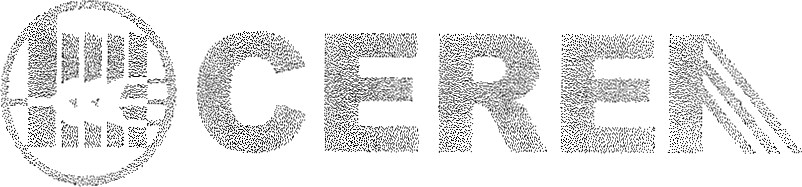 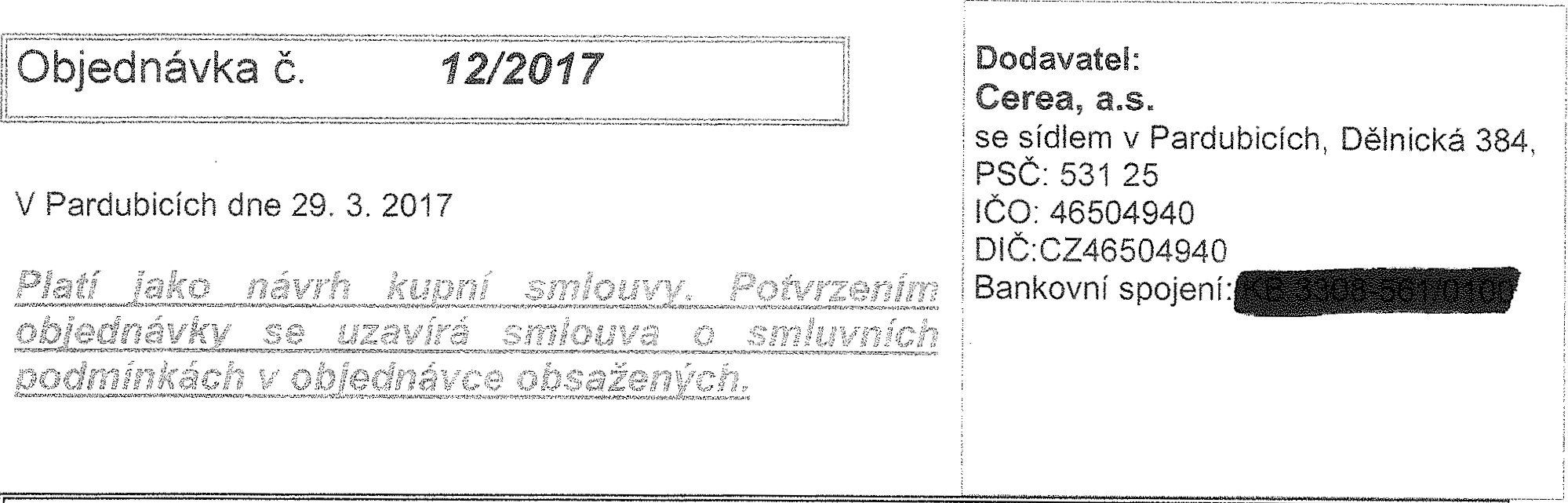 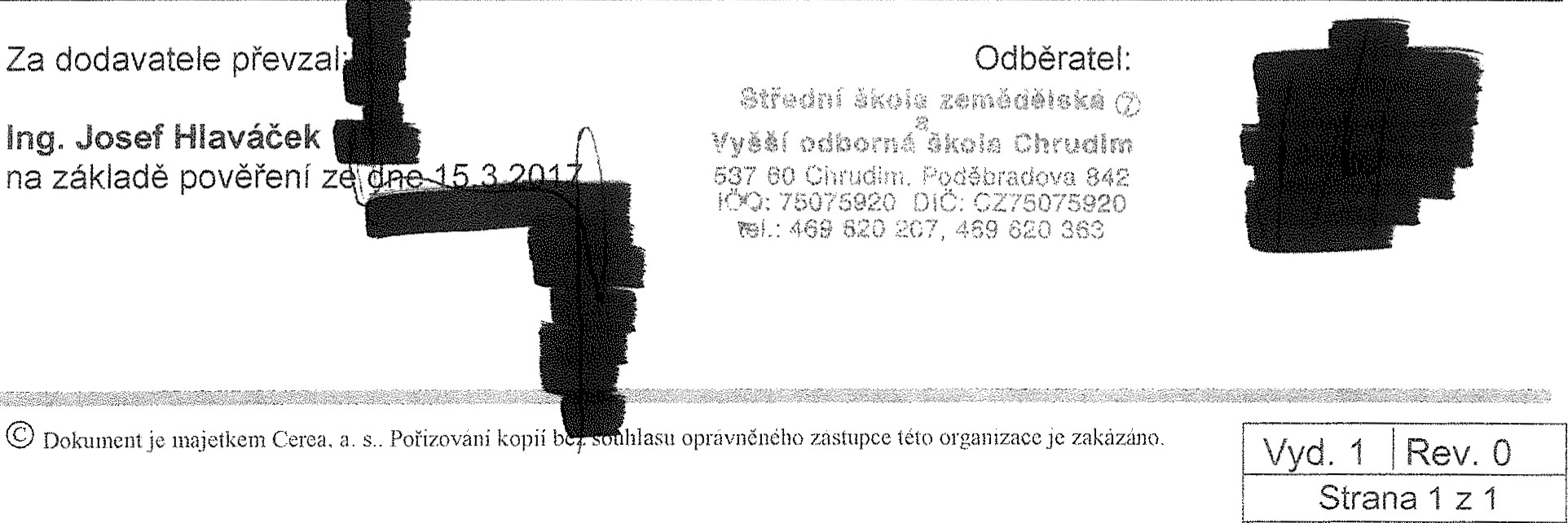  Střední škola zemědělská a Vyšší odborná škola Chrudim Poděbradova 842, Chrudim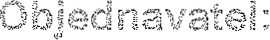 75075920DIČ: CZ75075920 Střední škola zemědělská a Vyšší odborná škola Chrudim Poděbradova 842, Chrudim75075920DIČ: CZ75075920 Střední škola zemědělská a Vyšší odborná škola Chrudim Poděbradova 842, Chrudim75075920DIČ: CZ75075920 Střední škola zemědělská a Vyšší odborná škola Chrudim Poděbradova 842, Chrudim75075920DIČ: CZ75075920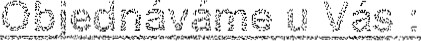 Aplikace - síranu amonného	1 10 ha	500 - Kč / haAplikace dolom. vápence	50 ha	500- Kč / haPlečkování kukuřice	50 ha	700, Kč / ha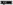 Plečkování cukrovky	50 ha	700, Kč / ha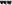 Aplikace - síranu amonného	1 10 ha	500 - Kč / haAplikace dolom. vápence	50 ha	500- Kč / haPlečkování kukuřice	50 ha	700, Kč / haPlečkování cukrovky	50 ha	700, Kč / haAplikace - síranu amonného	1 10 ha	500 - Kč / haAplikace dolom. vápence	50 ha	500- Kč / haPlečkování kukuřice	50 ha	700, Kč / haPlečkování cukrovky	50 ha	700, Kč / haAplikace - síranu amonného	1 10 ha	500 - Kč / haAplikace dolom. vápence	50 ha	500- Kč / haPlečkování kukuřice	50 ha	700, Kč / haPlečkování cukrovky	50 ha	700, Kč / ha		31.10. 2017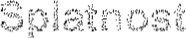  dle razítka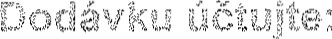  dle razítka dle razítkaZa dodavatele převzai•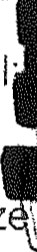 Ingo Josef Hlaváček na 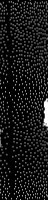 Odběratel:	537 30	842:Odběratel:	537 30	842:Za dodavatele převzai•Ingo Josef Hlaváček na Odběratel:	537 30	842:Odběratel:	537 30	842: